Конспект занятия по ФЭМП в подготовительной группе Тема: «Число и цифра 9».Цель: Формирование представлений детей о цифре 9, числе 9 и  его составе.Задачи:Формировать знания о составе числа, умение писать цифру, считать в пределах 9; складывать и вычитать на числовом отрезке, сравнивать числа.Развивать наблюдательность, зрительную слуховую память, внимание, логическое мышление, математическую речь.Воспитывать активность, уважение друг к другу, дисциплину, самостоятельность, желание вести здоровый образ жизни.Оборудование:Фонограмма для разминки.Демонстрационный материал: (иллюстрации по теме занятия).Картинки с цифрами: 6,7,8,9.Раздаточный материал (геометрические фигуры.)Ход занятия:Воспитатель: Ребята, к нам пришли гости и по этикету нам нужно поздороваться со старшими, но мы сделаем это красиво, в виде разминки:РазминкаВставайте в одну линеечку, руки крест - накрест, запомнили, кто с кем стоит и  пока звучит музыка, мы гуляем, как только музыка замолкает, мы встаем точно так же наклоняемся и произносим «здравствуйте» и так три раза.Устный счетВоспитатель: Ребята, хотите отправиться в путешествие? Хорошо, но куда мы отправимся, вы узнаете позже, ведь для путешествия нам нужны знания. Давайте сначала потренируем мозг.Словесная игра «Назови следующее число до 10 и обратно»Воспитатель: Ребята, называть число будет тот, на кого я покажу.Зарядка для глазВоспитатель: Я, смотрю, вы готовы в дальнее путешествие. Займите свои места за столом, и не двигая  головой смотрите глазками туда, куда  укажу своей ладошкой, проговаривая в какую сторону я указала или что я показала. А теперь закройте глазки.Открыли глазки, что мы видим? (королевство цифр)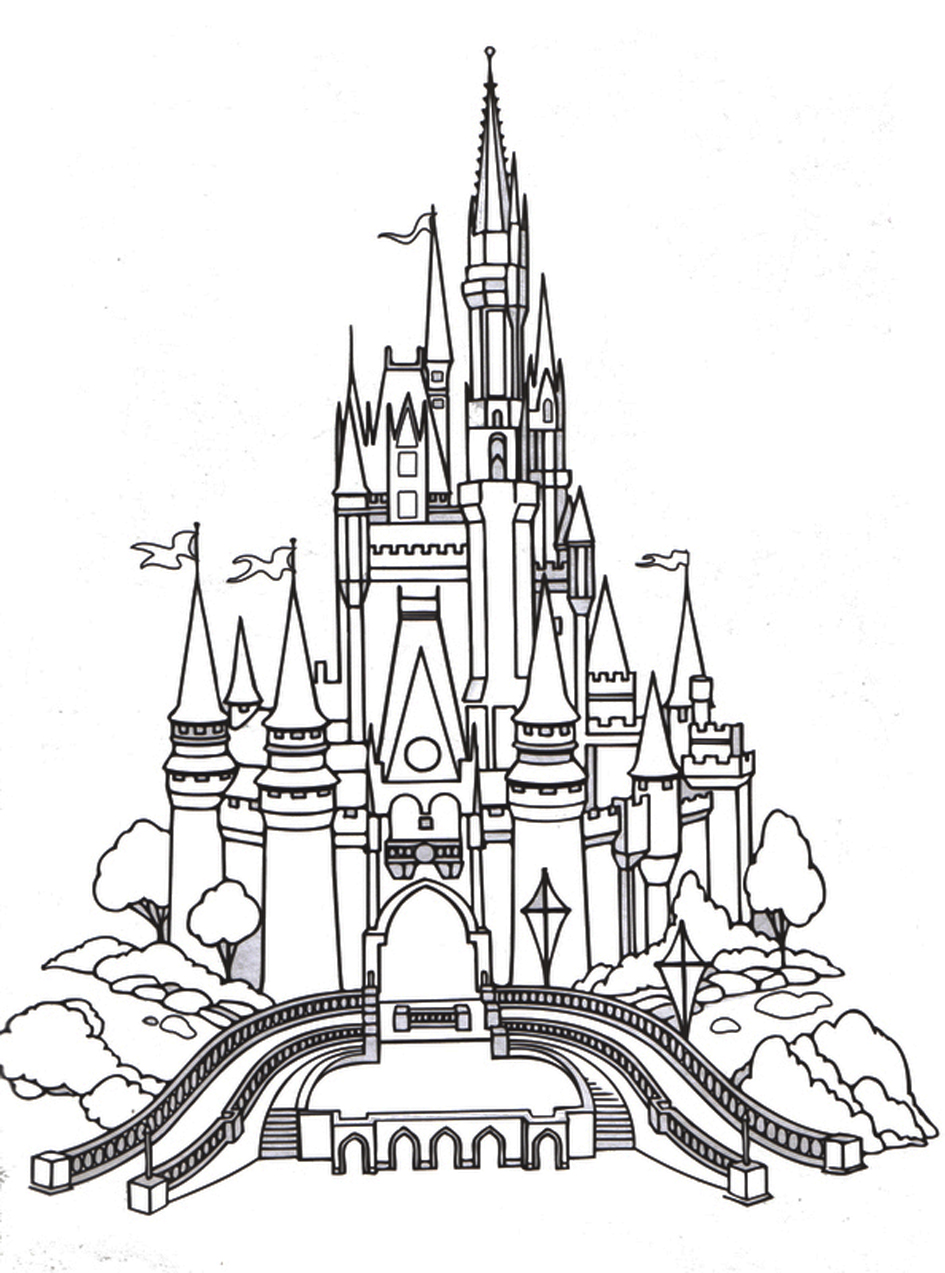 Воспитатель: Какая цифра нас встречает? Дети: Цифра шесть.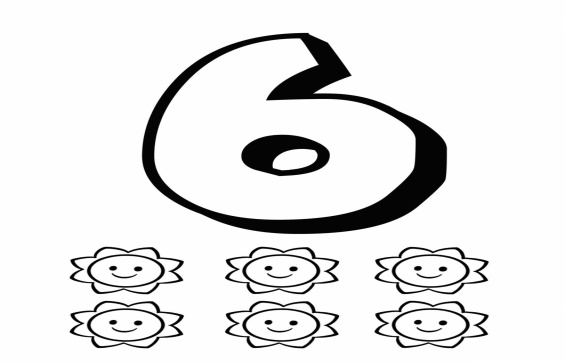 Воспитатель: Нарисуйте в воздухе пальчиком эту цифру.Воспитатель: Из каких частей она состоит? Дети: Из небольшого овала и небольшой дуги-хвостика. Воспитатель: На что она похожа?Воспитатель: Давайте с вами вспомним состав числа 6. (1 и 5, 2 и 4, 3 и 3)Воспитатель: Молодцы! (Далее детей встречают цифры 7 и 8, проделать с ними тоже самое).Воспитатель: А это, что за цифра к нам вышла, может, кто уже ее знает?  Это цифра девять. Кто из вас догадался, из какой цифры она получилась? Дети: Это перевернутая цифра шесть.Воспитатель: Правильно! 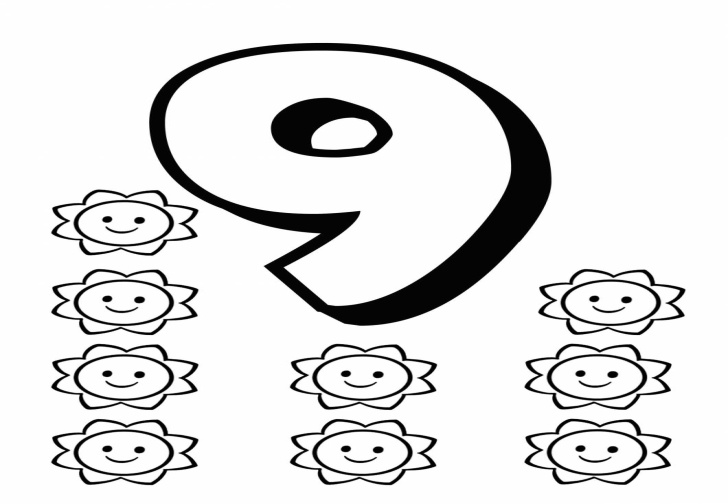 Воспитатель: Послушайте про цифру девять интересное стихотворение..Вот какая цифра есть –Перевернутая шесть.Девять, как и шесть, вглядись.Только хвост не вверх, а вниз.Физическая минуткаВетер дует нам в лицо,Закачалось деревцо.Ветерок все тише-тише,Деревцо все ниже – ниже.Воспитатель: Ребята, представьте, что мы оказались в лесу. Посмотрите сколько деревьев? Что это за деревья? Все ли они одинаковые? Чем различаются: цветом, размером? Сколько низких елочек? (8). А сколько высоких елочек? (9). А что больше    8   или  9? Насколько 9 больше 8? Какое выражение можно составить?Дети: 8+1 = 9 Воспитатель: Значить девять состоит из 8 и…Воспитатель: А теперь я закрою две елочки. Сколько елочек осталось? (7). Из каких еще двух чисел можно получить число 9? Из 7 и ….. (и так испробовать все варианты).Физическая минуткаМы к большой лужайке вышли,Поднимая ноги выше,Через кустики и кочки, (прыжки)Через веточки, пенечки. (большой шаг)Воспитатель: Что вы видите на лужайке? (домик, а в окошках написаны примеры)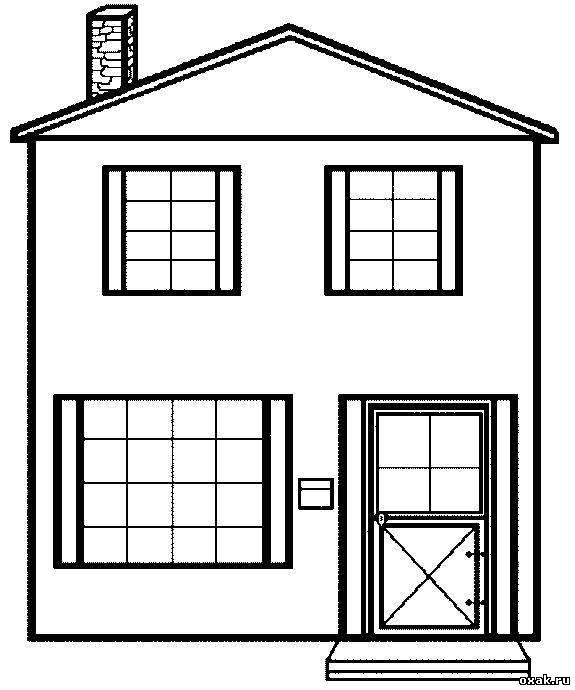 Воспитатель: Если вы решите  примеры на его окошках, то увидите, кто там живет. (Дети решают все примеры и встречаются с жильцом домика - лисенком).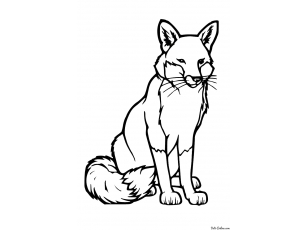 Воспитатель: Ребята, лисенок ходит в лесную школу. И ему задали домой головоломку. Он расстроился, потому что не может справиться с заданием. Помогите ему? Подскажите, какой цифры не хватает?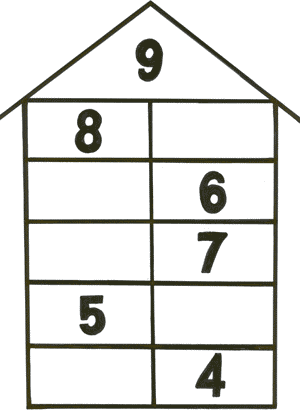 Воспитатель: Молодцы, вы помогли лисенку, а теперь пора возвращаться из королевства цифр обратно в группу. Для этого нужно построить дом из геометрических фигур. (Каждому ребенку выдаются геометрические фигуры для самостоятельной работы).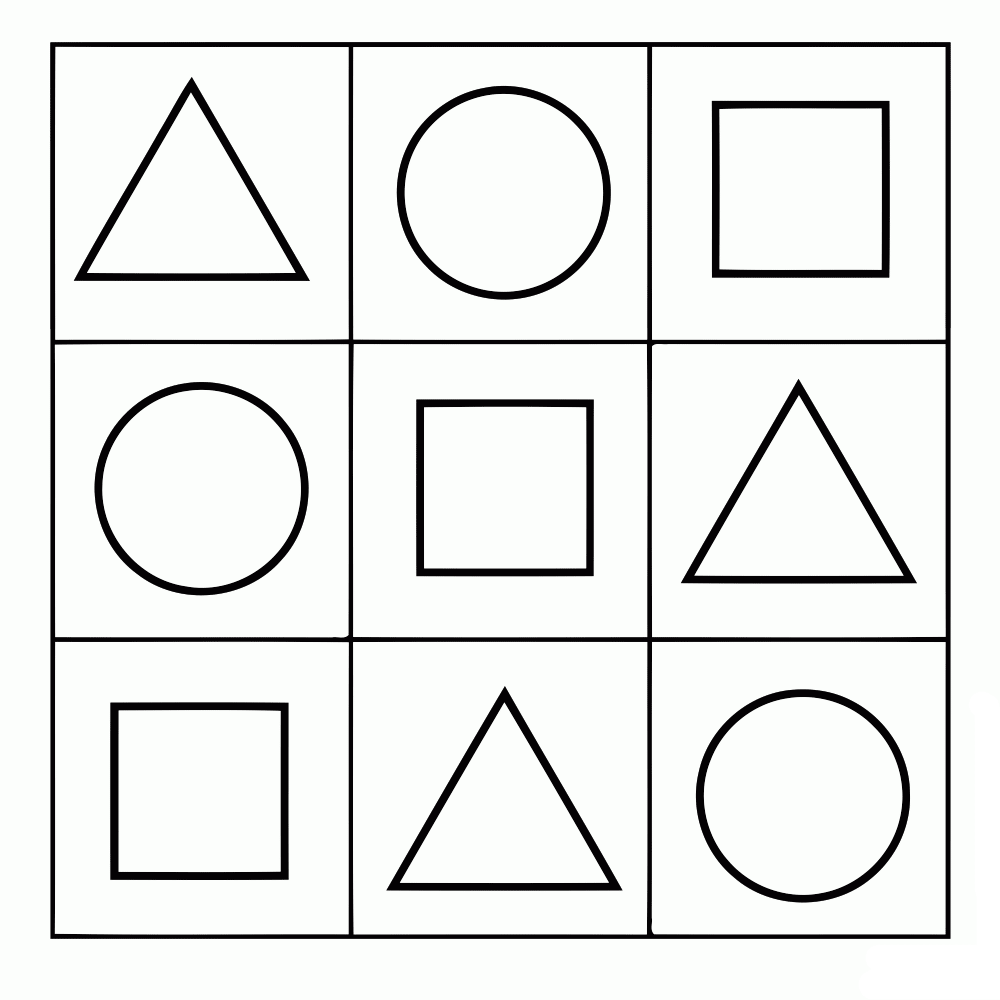 Воспитатель: Из каких геометр фигур вы построили дом? Вот мы и в группе!- С какой цифрой сегодня познакомились?- Какое задание для вас было самым интересным?- Какое задание для вас было самым сложным?- Молодцы! Мне было приятно с вами оказаться в королевстве цифр.Составитель:воспитатель подготовительной группы №3Елена Владимировна Пастушенко 